GULBENES NOVADA PAŠVALDĪBAS DOMES LĒMUMSGulbenēPar nekustamā īpašuma Stradu pagastā ar nosaukumu “Straumēni” pircēja apstiprināšanuGulbenes novada pašvaldības dome 2024.gada 29.februārī pieņēma lēmumu Nr. GND/2024/76 “Par nekustamā īpašuma Stradu pagastā ar nosaukumu “Straumēni” pirmās izsoles rīkošanu, noteikumu un sākumcenas apstiprināšanu” (protokols Nr.6; 26.p.).2024.gada 11.aprīlī tika rīkota Gulbenes novada pašvaldības nekustamā īpašuma Stradu pagastā ar nosaukumu “Straumēni”, kadastra numurs 5090 001 0112, kas sastāv no zemes vienības ar kadastra apzīmējumu 5090 001 0173 ar platību 14,2 ha (turpmāk – Nekustamais īpašums), pirmā izsole, kurā piedalījās divi pretendenti. Gulbenes rajona Daukstu pagasta zemnieku saimniecība “LAIPAS”, reģistrācijas Nr. 44601003297, juridiskā adrese: “Laipas”, Daukstu pagasts, Gulbenes novads, LV-4429, par nosolīto cenu 48195 EUR (četrdesmit astoņi tūkstoši viens simts deviņdesmit pieci euro) ir ieguvusi tiesības pirkt nekustamo īpašumu.Pašvaldību likuma 10.panta pirmās daļas 16.punkts nosaka, ka dome ir tiesīga izlemt ikvienu pašvaldības kompetences jautājumu; tikai domes kompetencē ir lemt par pašvaldības nekustamā īpašuma atsavināšanu un apgrūtināšanu, kā arī par nekustamā īpašuma iegūšanu, savukārt šā likuma 10.panta pirmās daļas 21.punkts nosaka, ka dome ir tiesīga izlemt ikvienu pašvaldības kompetences jautājumu; tikai domes kompetencē ir pieņemt lēmumus citos ārējos normatīvajos aktos paredzētajos gadījumos. Saskaņā ar Publiskas personas mantas atsavināšanas likuma 34.panta otro daļu institūcija, kas organizē mantas atsavināšanu (9.pants), izsoles rezultātus apstiprina ne vēlāk kā 30 dienu laikā pēc šā likuma 30.pantā paredzēto maksājumu nokārtošanas, savukārt saskaņā ar šā likuma 30.panta pirmo daļu piedāvātā augstākā summa jāsamaksā par nosolīto nekustamo īpašumu divu nedēļu laikā, ja izsoles noteikumi neparedz citu termiņu; iemaksātā nodrošinājuma (16.pants) summa tiek ieskaitīta pirkuma summā. Pirkuma maksa 2024.gada 16.aprīlī ir samaksāta pilnā apmērā.Publiskas personas mantas atsavināšanas likuma 36.panta pirmā daļa cita starpā nosaka, ka publiskas personas mantas nosolītājs trīsdesmit dienu laikā pēc izsoles rezultātu apstiprināšanas paraksta pirkuma līgumu; nekustamā īpašuma pirkuma līgumu atvasinātas publiskas personas vārdā paraksta attiecīgās atvasinātās publiskās personas lēmējinstitūcijas vadītājs vai viņa pilnvarota persona.Pamatojoties uz Pašvaldību likuma 10.panta pirmās daļas 16.punktu, un 10.panta pirmās daļas 21.punktu, Publiskas personas mantas atsavināšanas likuma 30.panta pirmo daļu, 34.panta otro daļu, 36.panta pirmo daļu, saskaņā ar Gulbenes novada pašvaldības īpašuma novērtēšanas un izsoļu komisijas 2024.gada 11.aprīļa Gulbenes novada pašvaldības nekustamā īpašuma Stradu pagastā ar nosaukumu “Straumēni” izsoles gaitas protokolu Nr. GND/2.7.4/24/9, atklāti balsojot: ar 14 balsīm "Par" (Ainārs Brezinskis, Anatolijs Savickis, Andis Caunītis, Atis Jencītis, Daumants Dreiškens, Guna Pūcīte, Guna Švika, Gunārs Ciglis, Intars Liepiņš, Ivars Kupčs, Lāsma Gabdulļina, Mudīte Motivāne, Normunds Audzišs, Normunds Mazūrs), "Pret" – nav, "Atturas" – nav, "Nepiedalās" – nav, Gulbenes novada pašvaldības dome NOLEMJ:1. APSTIPRINĀT Gulbenes novada pašvaldībai piederošā nekustamā īpašuma Stradu pagastā ar nosaukumu “Straumēni”, kadastra numurs 5090 001 0112, kas sastāv no zemes vienības ar kadastra apzīmējumu 5090 001 0173 ar platību 14,2 ha, 2024.gada 11.aprīlī notikušās izsoles rezultātus.2. Trīsdesmit dienu laikā pēc izsoles rezultātu apstiprināšanas slēgt nekustamā īpašuma pirkuma līgumu ar Gulbenes rajona Daukstu pagasta zemnieku saimniecību “LAIPAS”, reģistrācijas Nr. 44601003297, juridiskā adrese: “Laipas”, Daukstu pagasts, Gulbenes novads, LV-4429, par šā lēmuma 1.punktā minētā nekustamā īpašuma pārdošanu par nosolīto cenu 48195 EUR (četrdesmit astoņi tūkstoši viens simts deviņdesmit pieci euro).3. Lēmuma izpildi organizēt Gulbenes novada pašvaldības īpašuma novērtēšanas un izsoļu komisijai.Gulbenes novada pašvaldības domes priekšsēdētājs 					A.Caunītis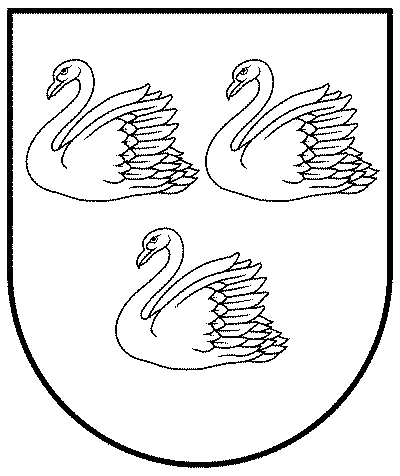 GULBENES NOVADA PAŠVALDĪBAReģ.Nr.90009116327Ābeļu iela 2, Gulbene, Gulbenes nov., LV-4401Tālrunis 64497710, mob.26595362, e-pasts: dome@gulbene.lv, www.gulbene.lv2024.gada 25.aprīlī                              Nr. GND/2024/223                              (protokols Nr.10; 55.p.)